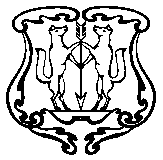 АДМИНИСТРАЦИЯ ГОРОДА ЕНИСЕЙСКАКрасноярского краяПОСТАНОВЛЕНИЕ22.02.2018                                         г. Енисейск                                       № 46-пОб утверждении дизайн-проектов по перечню общественных территорий, предлагаемых для рейтингового голосования в 2018 годуВ соответствии с постановлением Правительства РФ от 10.02.2017 № 169, государственной программой Красноярского края, утвержденной постановлением Правительства Красноярского края от 29.08.2017 № 512-п, статьями 8, 37, 39, 44, 46 Устава города Енисейска, постановлением главы города Енисейска от 26.12.2017 № 267-п, Постановлением от 12.02.2018 № 36-п ПОСТАНОВЛЯЮ:       1. Утвердить дизайн-проект Сквера св. Луки (Фефеловского парка), выносимого на рейтинговое голосование по проектам благоустройства общественных территорий города Енисейска, подлежащих в первоочередном порядке благоустройству в 2018 году согласно приложению 1. 2. Утвердить дизайн-проект набережной р. Мельничная (четная сторона), выносимой на рейтинговое голосование по проектам благоустройства общественных территорий города Енисейска, подлежащих в первоочередном порядке благоустройству в 2018 году согласно приложению 2.3. Утвердить дизайн-проект набережной р. Енисей (выход на Соборную площадь), выносимой на рейтинговое голосование по проектам благоустройства общественных территорий города Енисейска, подлежащих в первоочередном порядке благоустройству в 2018 году согласно приложению 3.4. Настоящее постановление вступает в силу со дня его подписания и подлежит официальному опубликованию в газете «Енисейск-Плюс» и размещению на официальном информационном Интернет-портале органов местного самоуправления города Енисейска www.eniseysk.com. 5. Контроль за исполнением настоящего постановления возложить на заместителя главы города по строительству и архитектуре Никольского В.В.Глава города                                                                                    И.Н. АнтиповКовригина Екатерина Николаевна,8(39195) 2-42-99